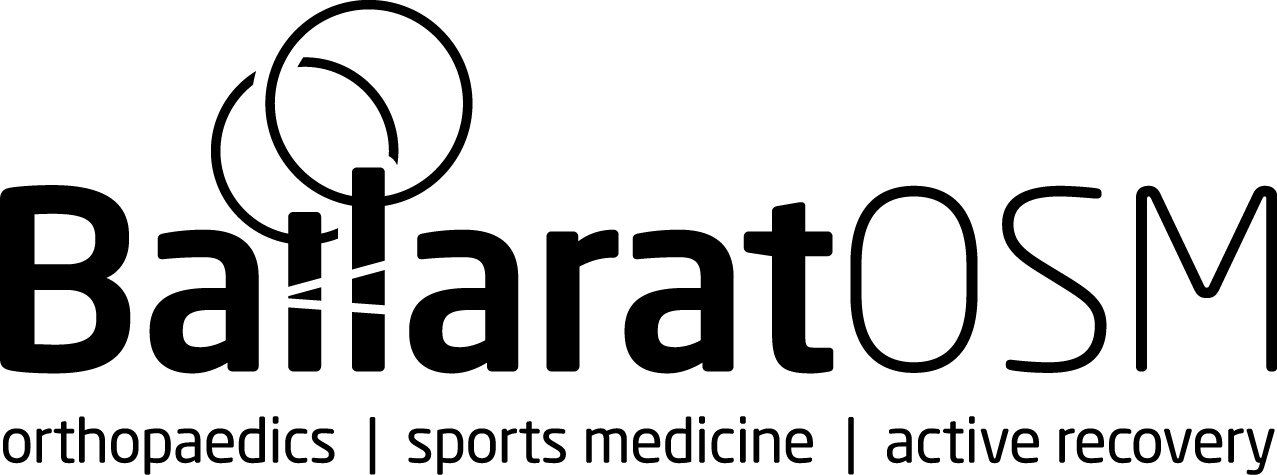 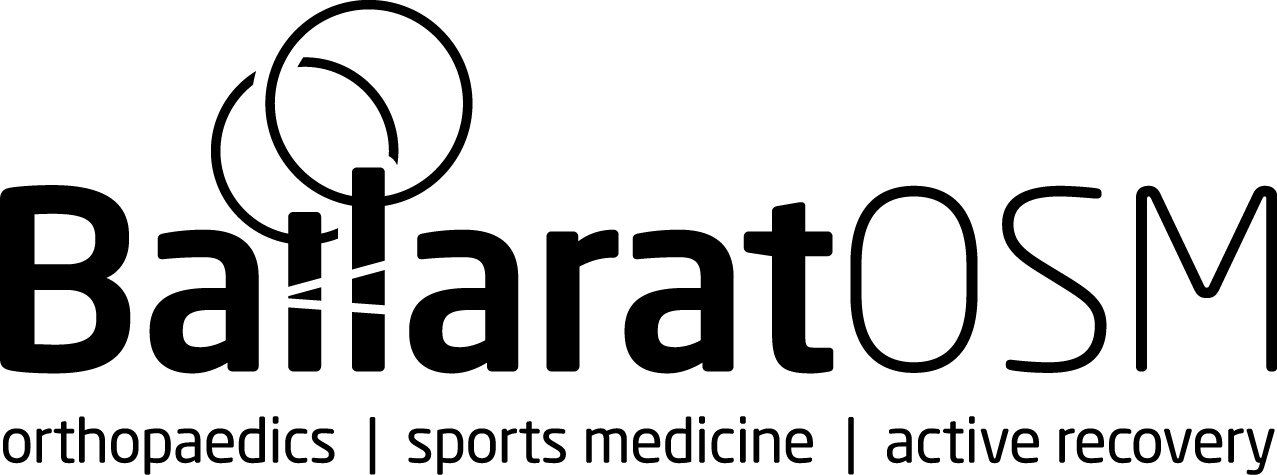 NEW PATIENT DETAILSMr / Mrs / Miss / Ms / Prof /Dr / Other_____________	                            Surname_______________________________________Given Names	______________________________________	Date of Birth  _____________________Home address	________________________________________________________Postcode	__________      Postal address	________________________________________________________Postcode	__________Email address	___________________________________________________________________________Country of Birth 	________________________		         	Aboriginal	Torres Strait Islander  Tel  Home 	_______________________                                         Mobile   ________________________Occupation         ____________________________________  	Work Phone   ____________________Next Of Kin:   Name   ________________________________  	Contact Number __________________Referring Doctor	      ______________________________		Usual Doctor   ____________________Are you seeing any other Specialist or Physician?  YES / NO    If so who?     ____________________________Are you seeing a Physiotherapist?  		         YES/NO	If so who?    ____________________________ Do you have x-rays   NO / YES   		If yes who took them? ___________________Are you responsible for payment of this account?  YES/NO 	If no, who?    ____________________________ALLERGIES?   YES / NO   	Please specify: 	_____________________________________________DIABETIC?  		YES/NO					INSULIN DEPENDENT?  	YES/NOMEDICATION: Are you currently taking any of the following medication:Warfarin				Yes/No		Aspirin			Yes/NoClopidogrel – Plavix		Yes/No		Prednisolone		Yes/No	        - Xarelto	Yes/No		Methotrexate  	          	Yes/NoAnti-inflammatories  (Please Specify)	______________________________________________________YOUR HEIGHT:	____________				YOUR WEIGHT:         _________________________________________________________________________________________________________MEDICARE DETAILS    Medicare  Card No   ___  ___  ___  ___  ___  ___  ___  ___  ___  ___        Ref: _____ (number to the left of patient name) 		Medicare Card Expiry Date ______ / ________PRIVATE HEALTH FUND  YES/NO   Covered for PRIVATE OR PUBLIC  Covered for more than 12 months YES/NOName of Fund _________________________	Membership No.  __________________VETERAN’S AFFAIRS    		Card No.   __________________________PENSION/HEALTH CARE CARD NO. ___________________________		EXP: ____________ PLEASE TURN OVER AND COMPLETE PAGE TWO       PLEASE READ THE PRIVACY STATEMENT AND SIGN WHERE INDICATED	PRIVACY STATEMENTBallaratOSM Pty Ltd, their partners and staff are committed to the protection of your privacy.  We require you to provide your personal details and a full medical history so that we may properly assess, diagnose, treat and be proactive in your health care needs.  This means that we will use the information you provide in the following ways:  - 	Administrative purposes in running our medical practice. - 	Billing purposes, including compliance with Medicare and Health Insurance Commission requirements.- 	Disclosure to others involved in your health care, through treating doctors and specialists outside this medical practice.  This may occur through referral to other doctors, or for medical tests and in the reports or results returned to us following referrals.-	Disclosure for research and quality assurance activities to improve individual and community health care and practice management.  (Individuals are not identified in these circumstances.)-	X-rays and de-identified clinical photographs may be used for teaching purposes.*********************************I have read the information above and understand the reasons why my information must be collected.  I am also aware that this practice has a privacy policy on the handling of patient information.I understand that I am not obliged to provide any information requested of me, but that my failure to do so might compromise the quality of the health care and treatment given to me.I understand that if my information is to be used for any other purpose other than that set out above, my further consent will be obtained.I consent to the handling of my information by this practice for the purposes set out above, subject to any limitations on access or disclosure that I notify this practice of.I have read the Privacy Statement and consent to the conditions.Signed:____________________________________		Date:____________________ACCOUNT INFORMATIONConsultation costs must be paid on the day.Costs incurred in relation to the fitting of a Vacoped boot or Vacocast, additional liner or even up are payable on the day.  Reimbursement may be sought from your Health Insurance provider (through your extras cover), Department of Veterans Affairs, Employer, Workcover Insurer or the TACExtra costs for surgery must be paid prior to the date of surgery.Any account that remains unpaid for a period of 90 days will result in the denial of any future appointment being made within the practice.Any costs involved in recovering outstanding accounts will be the responsibility of the patient. 